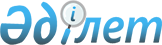 О внесении изменений и дополнения в приказ и.о. Председателя Комитета водного хозяйства Министерства водных ресурсов и ирригации Республики Казахстан от 26 октября 2023 года № 1-НҚ "Об утверждении положений бассейновых инспекций по регулированию использования и охране водных ресурсов Комитета водного хозяйства Министерства водного ресурсов и ирригации Республики Казахстан"Приказ Председателя Комитета водного хозяйства Министерства водных ресурсов и ирригации Республики Казахстан от 18 марта 2024 года № 68-НҚ
      В соответствии с пунктом 3 статьи 65 Закона Республики Казахстан "О правовых актах" ПРИКАЗЫВАЮ:
      1. Внести в приказ и. о. Председателя Комитета водного хозяйства Министерства водных ресурсов и ирригации Республики Казахстан от 26 октября 2023 года № 1-НҚ "Об утверждении положений бассейновых инспекций по регулированию использования и охране водных ресурсов Комитета водного хозяйства Министерства водного ресурсов и ирригации Республики Казахстан" следующие изменения и дополнения:
      в пункте 1 приложений 1 и 2 утвержденных указанным приказом внесено изменение на казахском языке, текст на русском языке не меняется;
      в приложениях 1, 2, 3, 4, 5, 6, 7 и 8 утвержденных указанным приказом:
      подпункт 8) пункта 19 изложить в следующей редакции:
      "8) представлять Инспекцию в государственных органах и иных организациях в соответствии с действующим законодательством Республики Казахстан;";
      пункт 19 дополнить подпунктом 9) следующего содержания:
      "9) выдавать доверенность для представления интересов Инспекции в государственных органах и иных организациях в соответствии с действующим законодательством Республики Казахстан.".
      2. Комитету водного хозяйства Министерства водных ресурсов и ирригации Республики Казахстан в установленном законодательством порядке обеспечить:
      1) направление копии настоящего приказа в Республиканское государственное предприятие на праве хозяйственного ведения "Институт законодательства и правовой информации Республики Казахстан" для официального опубликования и включения в Эталонный контрольный банк нормативных правовых актов Республики Казахстан";
      2) размещение настоящего приказа на интернет-ресурсе Министерства водных ресурсов и ирригации Республики Казахстан.
      3. Контроль за исполнением настоящего приказа возложить на курирующего заместителя председателя Комитета водного хозяйства Министерства водных ресурсов и ирригации Республики Казахстан.
      4. Настоящий приказ вступает в силу со дня подписания.
					© 2012. РГП на ПХВ «Институт законодательства и правовой информации Республики Казахстан» Министерства юстиции Республики Казахстан
				
      Председатель 

А. Жаканбаев
